WIC BREASTFEEDING CURRICULA AND TRAINING PROJECT DESIGNATED BREASTFEEDING EXPERT SURVEY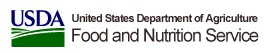 RECRUITMENT EMAIL 2: SURVEY REMINDER 2Greetings!The project team for the WIC Breastfeeding Curricula and Training project wishes to thank all of you who completed an online survey to inform project Goal 3: Develop a WIC training curriculum that defines the scope of practice and competencies required for the WIC Designated Breastfeeding Expert (DBE). For those who have not completed the survey, there’s still time! Read further for the details. The survey will take about 15 minutes to complete, and it can be accessed at [insert live hyperlink].  You may forward this information to another individual in your agency if you feel it is more appropriate for them to complete it, but please submit only one survey for your agency. If you have any problems completing the survey, please contact the Survey Help Desk by calling 1-877-575-5375 or sending an email to wic-training-feedback@altarum.org    The survey will be closed on MM/DD/YY. Don’t miss the opportunity to make a valuable contribution to achieving this important project goal!  This project is funded by the USDA Food and Nutrition Service under a cooperative agreement with Every Mother, Inc. and its subcontractor, Altarum Institute. The purpose of project is to update, develop, and implement breastfeeding training curricula to meet the needs of various WIC staff audiences to improve breastfeeding rates in the WIC Program and support national breastfeeding campaign goals. This survey is being conducted to collect information regarding the role of the WIC Designated Breastfeeding Expert (DBE). State agencies and selected local agencies are being asked to complete this survey to provide the project team with an understanding of the qualifications, training, and experience of individuals who are designated as DBE as well as the role they play in providing breastfeeding support to WIC mothers. Your participation in this survey is anonymous and voluntary. No respondent or WIC agency names will be identified in any reports prepared with the survey responses. There are no penalties for not responding to the survey or in whole or in part. Your responses to the survey questions will be combined with responses from others to develop a summary that will be used to inform the development of DBE training resources. Thank you,Linnea Sallack, Project Partner Altarum InstituteCathy Carothers, Project DirectorEvery Mother, Inc. 